ПРОЕКТРОССИЙСКАЯ ФЕДЕРАЦИЯ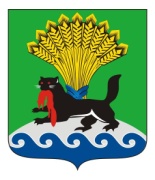 ИРКУТСКАЯ ОБЛАСТЬИРКУТСКОЕ РАЙОННОЕ МУНИЦИПАЛЬНОЕ ОБРАЗОВАНИЕДУМАР Е Ш Е Н И ЕПринято на заседании Думыот «____»________ 20____г.				                          №___________/рдг. ИркутскО передаче на 2019 год части полномочий  Иркутского районного муниципального образования на уровень Уриковского муниципального образования по решению вопроса местного значения «организация в границах поселения водоотведения в пределах полномочий, установленных законодательством Российской Федерации» В целях эффективного решения вопросов водоотведения на территории Уриковского муниципального образования, учитывая мнение главы администрации Уриковского муниципального образования, руководствуясь Бюджетным кодексом Российской Федерации, статьями14, 15, 17 Федерального закона от 06 октября 2003 года№ 131-ФЗ «Об общих принципах организации местного самоуправления в Российской Федерации», решением Думы Иркутского района от 30 октября 2014 года №02-13/рд «Об утверждении Порядка заключения соглашений органами местного самоуправления Иркутского районного муниципального образования с органами местного самоуправления поселений, входящих в состав Иркутского районного муниципального образования, о передаче осуществления части полномочий по решению вопросов местного значения», статьями 9, 25, 53 Устава Иркутского районного муниципального образования, Дума Иркутского районного муниципального образованияРЕШИЛА: Передать на 2019 год часть полномочий Иркутского районного муниципального образования на уровень Уриковского муниципального образования по решению вопроса местного значения «организация в границах поселения водоотведения в пределах полномочий, установленных законодательством Российской Федерации».Объем    межбюджетных    трансфертов,   передаваемых   из   бюджетаИркутского района в бюджет Уриковского муниципального образования на осуществление части полномочий, определить соглашением между администрацией района и администрацией поселения в соответствии с постановлением администрации Иркутского района от 22 марта 2017 года №87«Об утверждении Порядка определения объема межбюджетных трансфертов, передаваемых на исполнение части полномочий Иркутского районного муниципального образования по решению вопроса местного значения «организация в границах сельского поселения электро-, тепло-, газо- и водоснабжения населения, водоотведения, снабжения населения топливом».  Межбюджетные трансферты отразить в расходной  части бюджета Иркутского районного муниципального образования в соответствии с Бюджетным кодексом Российской Федерации.Администрации Иркутского районного муниципального образованияобеспечить заключение соглашения с администрацией  Уриковского муниципального образования о передаче с 01.01.2019 года части полномочий  на уровень поселения.Настоящее решение вступает в силу с момента опубликования.Опубликовать настоящее решение в газете «Ангарские огни» и разместить на официальном сайте www.irkraion.ru. Контроль исполнения настоящего решения возложить на постоянную комиссию по бюджетной, финансово-экономической политике и  муниципальной собственности (А.А. Малышев).№_____________/рд«____»_________ 20____г.	Мэр Иркутского районаПредседатель ДумыИркутского района                 Л.П. Фролов  А.А. Менг